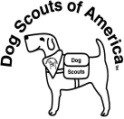 Blue Ridge Mini Camp Registration 2016 Please print legibly. People Attending Camp:Name: __________________________________________________________________        male         femaleAdditional Person’s Name from same Household:________________________________	          male         femaleStreet Address: ________________________________________________________________________City: _______________________________________	State: ______    Zip Code: ____________________Phone:  _____________________e-mail: _____________________________________________________________
We may be able to accommodate special dietary needs, but we must know in advance. Please indicate dietary needs for yourself and if for additional members, please also include their name next to appropriate restriction:Peanut allergies
Vegetarian 
Other Allergies _________________________________________________________________Do you have any physical restrictions that limit your ability to climb stairs?        	Yes     		No _____________________________________________________________________________________Roommate preferences: _________________________________________________________________RV parking is limited and there is no water or electric hook-up available. Please notify us in advance if you plan to bring your RV. Because of space limitations, RV parking is not a given. Preference will be given to repeat campers. Are you a current member of Dog Scouts of America?      	Yes     		NoIf you feel comfortable sharing, please list any special skills or talents that might be useful during this camp or future camps? _________________________________________________________________________What would you most like to get out of your camp experience / what are your goals?  _______________ _____________________________________________________________________________________Any other information we should know about you: ____________________________________________If you would like to receive CEU credits from camp, please let us know with what organization(s).CPDT Certification # (if applicable) _________________________________________________________ 
For questions about registration or camp in general, please contact Noelle Weeks at newcap@comcast.netCost Information:Camper’s Name: _____________________________________________________________________Name(s) of additional people attending: __________________________________________________Costs: A minimum, non-refundable, deposit of $100 must accompany this form in order to secure your spot at camp. Other fees are outlined below, and must be paid in full no later July 1, 2016. Please make checks payable to “DSA Troop 161.” Please send your completed registration and payments to Noelle Weeks, 4 Silkwood Lane, Carlisle, PA 17015. If we reach full capacity of campers, we will start a waiting list.Camp Registration: 								$650	_____________$125 Discount for being a DSA member in good standing since 9/1/15 or earlier, provided total is paid in full by April 15, 2016: 		     	             -$125	_____________
Camp registration for Spouse/Family member from the same household: 	$400	_____________Second dog fee:  								$25 	_____________Additional dog fee (more than 2 dogs only by pre-arrangement with staff):	$25 	_____________DSA thumb drive to include all camp pictures:					 (included $40 value)T-shirt: 										 (included $20 value)Please circle size:        Small          Medium          Large          Extra Large           2X2nd T-shirt: 									$20	_____________ Please circle size:       Small        Medium         Large          Extra Large           2XIncentive Program Discount (if applicable)						____________								Total Amount Due:	_____________Deposit (non-refundable): ________________ ($100 minimum) 			Check #_____________Please make checks payable to: “DSA Troop 161”Cancelation policy:  If you cancel before 4/15/16, you will receive the amount paid minus the non-refundable deposit. If you cancel prior to 6/15/16, you will receive ½ of the amount paid minus the non-refundable deposit.For any questions about registration and payment, please contact Noelle Weeks at newcap@comcast.net  Camper’s Name: __________________________________________________________________________________Dogs Attending Camp:Dog #1’s Name:  __________________________________________         Age: _________
Breed/Mix:  _______________________________          Male          Female         Neutered:       Yes          	NoHas this dog earned the Dog Scout Title?        Yes         No Dog Behavior Profile:  Please note, this information is meant only to help all campers and dogs have a more enjoyable experience. The information will not disqualify a dog from attending camp. For some of the behaviors listed below, we will provide color coded bandanas to communicate your dog’s needs to others. We will also use this information when assigning lodging. Bandana colors are as follows:_____Yellow (dog needs space from other people and/or dogs before being approached, with permission asked first)_____ Rainbow (dog should not be approached by other people or dogs)_____ Blue (dog has food allergies or reactions and should not be fed any treats except by the owner). Please check (or underline/bold if filling out electronically) any of the following that apply to your dog:Resource guarding (“food aggression”)	Shy with peopleOn leash reactive (toward dogs or people)Not to be fed by others, e.g. food allergiesWould be fine loose in cabin with other dogs/peopleI would prefer if dogs in my cabin are not looseDisplays occasional urine marking100% fine (calm/quiet) when left alone in a strange placeMy dog may struggle when separated from meHas your dog ever bitten a person?    	Yes      	    NoIf yes, describe severity:          snapped but did not make contact          made contact but no damage 
bruising          scratch or 1-2 shallow punctures          required medical attentionHas your dog ever been in a dog fight which resulted in injuries to either dog?  	    Yes     	NoFor either of the above, please provide details: ____________________________________________________________________________________________________________________________________________What things do you do to curb or prevent occurrences above? _______________________________________Briefly give us an idea of the level of training of your dog: ___________________________________________
Any other information we should know about your dog: ____________________________________________
**Please have your veterinarian fill out and sign the attached Health Form for each dog. This form must be received 14 days prior to your dog attending camp (but does not have to be submitted with your initial registration.)**Is my dog appropriate for a group camp experience?  In general, as long as you are both willing and able to keep your dog sufficiently managed/under control to prevent your dog from negatively impacting others’ safety or enjoyment, they are welcome to attend. We do reserve the right to remove dogs from camp if this is not the case, but will first work with you to help resolve issues if possible. We do encourage you to consider whether your dog may be too fearful or reactive to *enjoy* the camping experience, and if so, to leave this dog at home. Please feel free to contact us with any questions.Camper’s Name: __________________________________________________________________________________Dogs Attending Camp:Dog #2’s Name:  __________________________________________         Age: _________
Breed/Mix:  _______________________________        Male          Female       Neutered:       Yes      	NoHas this dog earned the Dog Scout Title?        Yes         No Dog Behavior Profile:  Please note, this information is meant only to help all campers and dogs have a more enjoyable experience. The information will not disqualify a dog from attending camp. For some of the behaviors listed below, we will provide color coded bandanas to communicate your dog’s needs to others. We will also use this information when assigning lodging. Bandana colors are as follows:_____Yellow (dog needs space from other people and/or dogs before being approached, with permission asked first)_____ Rainbow (dog should not be approached by other people or dogs)_____ Blue (dog has food allergies or reactions and should not be fed any treats except by the owner). Please check (or underline/bold if filling out electronically) any of the following that apply to your dog:Resource guarding (“food aggression”)	Shy with peopleOn leash reactive (toward dogs or people)Not to be fed by others, e.g. food allergiesWould be fine loose in cabin with other dogs/peopleI would prefer if dogs in my cabin are not looseDisplays occasional urine marking100% fine (calm/quiet) when left alone in a strange placeMy dog may struggle when separated from meHas your dog ever bitten a person?    	Yes      	    NoIf yes, describe severity:          snapped but did not make contact          made contact but no damage 
bruising          scratch or 1-2 shallow punctures          required medical attentionHas your dog ever been in a dog fight which resulted in injuries to either dog?  	     Yes     	NoFor either of the above, please provide details: ____________________________________________________________________________________________________________________________________________What things do you do to curb or prevent occurrences above? _______________________________________Briefly give us an idea of the level of training of your dog: ___________________________________________
Any other information we should know about your dog: ____________________________________________
**Please have your veterinarian fill out and sign the attached Health Form for each dog. This form must be received 14 days prior to your dog attending camp (but does not have to be submitted with your initial registration.) **Basic Camp Rules: No puppies under 14 weeks shall attend Camp.Shock collars are not permitted on camp grounds. Campers will be expected to conduct themselves in accordance with DSA’s position on punishment, refraining from physical or harsh verbal corrections of the dog during training.Campers are not permitted to use the confidence course or shooting range. No guns permitted at camp. Cars may be driven to cabins for unloading and loading. Cars may be left next to cabins as long as their presence does not impede the flow of handler and dog movement and weather permits. You may be asked to move your car to a designated parking area for the duration of camp, at the staff’s discretion. Dogs are not allowed in the Dining Hall for any reason. (They are allowed in all other facilities.)If a dog is left in a vehicle, proper shade and ventilation MUST be provided or the dog will be removed from the vehicle by whatever means necessary.Food left in cabins MUST be in air tight containers to discourage bears.Dogs can only be tethered to oneself. At no time will a dog be tethered and unattended. Dogs cannot be left outside in exercise pens overnight.Hair dryers and curling irons can ONLY be used in the Bath House.Smoking will be permitted only in the designated smoking area, which will be outdoors and away from meeting areas.If you cook for your dog, you must provide your own camp stove. You will not be allowed to use the Camp Kitchen for cooking. There is a huge ice machine on site; we encourage you to bring your own cooler for storage of any food and/or sodas. There is a single household-sized refrigerator available for limited camper storage.A licensed Lifeguard must be present when people swim. There will be designated swim time allotted with a Lifeguard present.If your dogs are not reliably potty trained, or have marking habits, they should be crated or directly supervised at all times when in the cabin or other facilities.You are responsible for monitoring your dog and cleanup up all fecal matter deposited anywhere on the premises (be sure to bring a flashlight in order to facilitate “scooping” during evening hours). Dogs are not permitted to urinate or defecate on any facilities or structures. Any potty “accidents” indoors must be immediately and sufficiently cleaned up, using appropriate enzymatic cleaner – this also applies to any facility surfaces (walls, porch posts, benches, etc.) even if outdoors. There will be enzymatic cleaner and towels provided in all cabins and meeting areas.No dog poop is to be placed in general trash receptacles. Dog poop can only be put into containers marked for dog poop.Dogs will not be allowed on any table surface unless for demonstration purposes.Be considerate of those around you. You are expected to respect that other people and dogs may need more space around them. You and/or your dog should only approach other dogs or people with their permission.Quiet hours will be from 10 pm until 6 am.  It is important to remember to move around camp quietly during quiet hours so that resting dogs and campers are not disturbed.   Camp is a great deal of fun but also tiring.  While we want everyone to have fun at the camp, quiet hours need to be followed around the campfire.Camp leash policy. Generally, campers find it useful to have dogs on leash most of the time, and then unleash for specific training activities. AFTER the initial welcome briefing on the first morning of camp, dogs will be permitted off leash, pending the handler is directly and actively supervising the dog, and has sufficient verbal control of the dog. [What is “sufficient verbal control?”:  Any off-leash dogs should have a solid recall, be prevented from any unplanned approaches/ interactions with another dog or person, be prevented from approaching or chasing wildlife, and be sufficiently monitored to ensure the handler is aware of any cleanup responsibilities and can locate the cleanup area.]* You will also be provided with additional pre-camp materials which will further explain and provide guidance about your stay at camp, making the “communal” living environment of camp enjoyable for all, suggested packing lists, etc.